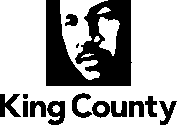 Checklist and Summary of Changes for the attachedCollective Bargaining AgreementName of AgreementInternational Brotherhood of Teamsters Local 117, Wastewater Treatment Division, Supervisors - Department of Natural Resources and Parks Memorandum of Agreement Regarding wage study and wage modifications for Wastewater Treatment Division SupervisorsLabor NegotiatorAngela MarshallProsecuting Attorney’s ReviewYesLegislative Review Form; Motion or OrdinanceYesExecutive LetterYesFiscal NoteYesSix Point SummaryYesKing  Council Adopted Labor Policies ConsistencyYesOrdinanceYesOriginal Signed Agreement(s) YesDoes transmittal include MOU/MOA? N/ASix Point Summary of changes to the attached agreement:1.  Changes reflect wage adjustments for Process Control Supervisor, Wastewater Maintenance Supervisor, and Wastewater Treatment Supervisor.2.  Changes reflect removal of Safety and Health Supervisor classification from the unit and the accretion and wage placement of new classifications Wastewater Operations Engineering Supervisor and tentatively named Wastewater Safety Supervisor.3.  4.  5.  6.  